………………………………………………………….LİSESİ 20…/20… EĞİTİM-ÖĞRETİM YILI 11. SINIFLAR TARİH DERSİ 1. DÖNEM 1.YAZILI YOKLAMAAD/SOYAD:SINIF/NO:1.   Tarih dersinde öğretmen, “Padişahların yetersizliği ve deneyimsizliği nedeniyle saray kadınları ve onlarla birlikte hareket eden grupların etkisinin arttığını” söyleyerek bu duruma ortam hazırlayan nedenin ne olabileceğini sormuştur.       Öğretmenin sorusunu aşağıdaki öğrencilerden hangisi doğru cevaplamıştır?A) Mert: Ekber ve Erşed sistemiB) Feyza: Sancak sisteminin kaldırılmasıC) Hacer: Savaşların uzun sürmesiD)Ömer: Osmanlıda demokratikleşmenin başlamasıE) Ezgi: Toplumsal yapının bozulması2. XVII. Yüzyılda Osmanlı devlet adamlarının yetersizliği, askeri ve ekonomik sorunlar toplumsal çözülmeyi de beraberinde getirmiştir.Bu durum XVII: yüzyılda,Celali isyanlarıİstanbul İsyanlarıAzınlık isyanlarıgibi sorunlardan hangilerinin yaşanmasına neden olmuştur?A) Yalnız II		B) I ve II	               C) I ve III	D) II ve III		E) I, II ve III3. . XVII. Yüzyılda Osmanlı Devleti’nde yaşanan,I. Yeniçeri Ocağına usülüne aykırı asker alınmasıII. Sadrazamların devlet yönetiminde etkin olmasıIII. Sık sık padişah değişikliği yaşanmasıIV. Tımar sisteminin bozulmasıGelişmelerinden hangilerinin ekonomiyi olumsuz yönde etkilediği savunulamaz?A) Yalnız II		B) I ve II	              C) II ve III	D) II ve IV		E) I, III ve IV4. Osmanlı Devleti’nde XVII. Yüzyılda halktan ağır vergiler alınması ve köylünün toprağını terk etmesinin aşağıdakilerden hangisine neden olduğu savunulamaz? A) Tımar uygulamasının bozulmasınaB) Şehirlerdeki nüfusun artmasınaC) Yeniçeri sayısının azalmasınaD) İşsizliğin artmasınaE) Anadolu’da devletin otorite kurmasının zorlaşmasına5. Keşifler sonrasında Avrupa’da artan altın ve gümüş gibi madenler Osmanlı ülkesine girmeye başlamıştır.Bu durumun Osmanlı Devleti’ndeEnflasyonun artması,Tarımsal üretimin azalması,Osmanlı parasının değer kaybetmesiSonuçlarından hangilerine yol açtığı savunulabilir?A) Yalnız I		B) Yalnız II	              C) Yalnız III	D) I ve III		E) II ve III6. Coğrafi keşifler sonrasında,I.     Atlas okyanusu kıyıları,II.    Akdeniz limanları,III.   Ümit burnu yoluGibi bölgelerden hangilerinin öneminin azaldığı savunulabilir?A) Yalnız I		B) Yalnız II             C) Yalnız III	D) I ve II		E) II ve III7. Osmanlı Devleti’nde 17. Yüzyıl içerisinde “Ülkelerin zenginliği para bolluğu ile değil, mal bolluğu ile ilgilidir.” Anlayışının benimsenmesinin aşağıdakilerden hangisine neden olduğu savunulabilir?A) Yerli Üretimin artmasınaB) Sanayi yatırımlarının başlamasınaC) Kapitülasyonlara son verilmesineD) İhracat yerine ithalatın teşvik edilmesineE) Ticaret açığının kapanmasına8. Aşağıdakilerden hangisi XVII. Yüzyılda meydana gelen Merkez isyanlarının nedenlerinden biri değildir?A) Yönetim biçimin değiştirme düşüncesiB) Ulema sınıfının kendi çıkarlarını gözetmesiC) Saraydaki iç entrikaların artmasıD) Kapıkulu ocaklarına usule aykırı asker alınmasıE) Ekonomik sıkıntıların artması9.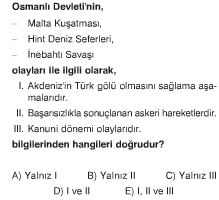 10.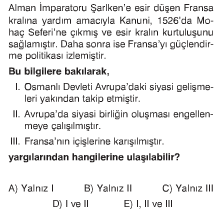 11.  Osmanlı Devleti'nin Kuruluş ve Yükselme dönemlerinde başta padişah olmak üzere sadrazam ve diğer üst düzey yöneticilerin toplamı; Duraklama Dönemi’ndeki sayıdan çok daha azdır.Bu durum aşağıdakilerden hangisiyle açıklanabilir?A) Yetenekli devlet adamı sayısında artışın yaşanmasıB) Devlet adamlarının yönetimi ele geçirmesiC) Siyasi istikrarın bozulmasıD) Devletin egemenlik alanının genişlemesiE) İmparatorluğun dış politikada yetersiz kalması12. Ortaçağ Avrupası’nda Katolik Kilisesi, dini hakların yanı sıra dünyevi haklara da sahipti. Düşünce alanında, kilisenin koyduğu kurallar geçerliydi ve bunlara aykırı düşünceleri dile getirmek mümkün değildi.Bu durumun aşağıdakilerden hangisini engellediği savunulabilir?A) Katolik Kilisesi’nin varlığını sürdürecek önlemler almasınıB) Kişisel yaratıcılığın ön plana çıkmasınıC) Sanat alanında işlenen konuların sınırlı olmasınıD) Din adamlarının krallar üzerinde etkili olmasınıE) Yöneticilerle din adamları arasında sorun çıkmasını13. XVII. Yüzyılda Osmanlı Devleti'nde meydana gelen,Eyalet İsyanlarıİstanbul İsyanlarıCelali İsyanlarıgelişmelerinden hangilerinde tımar sisteminin bozulmasının etkili olduğu savunulabilir?
A) Yalnız I                   B) Yalnız II	                C) Yalnız III                         D) I ve II                   E)I, II ve III14. Yavuz Sultan Selim Dönemi’nde, Tokat civarında Bozoklu Celâl adında bir sipahinin çıkardığı isyan, daha sonra Anadolu’daki isyanların genel adı olmuştur. Bu isyanların temel nedeni ekonominin bozulmasıdır.Bu bilgiyle Celâlî İsyanlarının nedenlerinden biri olarak aşağıdakilerden hangisi gösterilemez?A) Avrupalı devletlerin reayayı kışkırtmasıB) Büyük bir nüfus artışının yaşanmasıC) Olağanüstü vergilerin sürekli alınır olmasıD) İltizam sisteminde sorunlar yaşanmasıE) Paranın değer kaybetmesi15. XVII. yüzyıldan itibaren maaşlarını düzenli olarak alamayan Yeniçerililere devlet tarafından esnaflık yapma izni verilmiştir.Bu durumun;I.   Tımar sisteminin bozulması
II.  Askeri disiplinin bozulması
III. Devletin masraflarının azalması
gelişmelerinden hangilerine yol açtığı söylenebilir?
A) Yalnız I                B) Yalnız II	              C) Yalnız III                        D) I ve II                   E) I,II ve III16. Osmanlı Devleti’nin 17. Yüzyılda yaptığı ıslahatların genel özelliklerinden 4 tanesini yazınız (10 puan)17. İkinci Viyana kuşatması neden başarısızlıkla sonuçlanmıştır? (2 madde yeterli) Yazınız. Bu başarısızlığın sonucunda ne olmuştur? Açıklayınız. (10 puan)18. Osmanlı Devleti’nin 17. Yüzyıl’daki genel durumu hakkında bilgi veriniz ( siyasi durum, politikası vs ) (15 Puan)19. Duraklamanın sebeplerinden Eğitim Sisteminin bozulmasını açıklayınız (5 puan)20. Coğrafi Keşifler Osmanlı devletine nasıl etki etmiştir? Açıklayınız ( 5 Puan )21. Duraklamanın sebeplerinden veraset sisteminin değişmesini açıklayınız (5 Puan)22. Westphali antlaşmasının sonuçlarından ikisi yazınız (5 puan)NOT: Test sorularının doğru cevabı 3’er puandır. Diğer soruların puan değerleri karşılarında yazmaktadır. Sınav süresi 40 dakikadır. 		           BAŞARILAR DİLERİM.				           ……………………………..					Tarih Öğretmeni